Projektas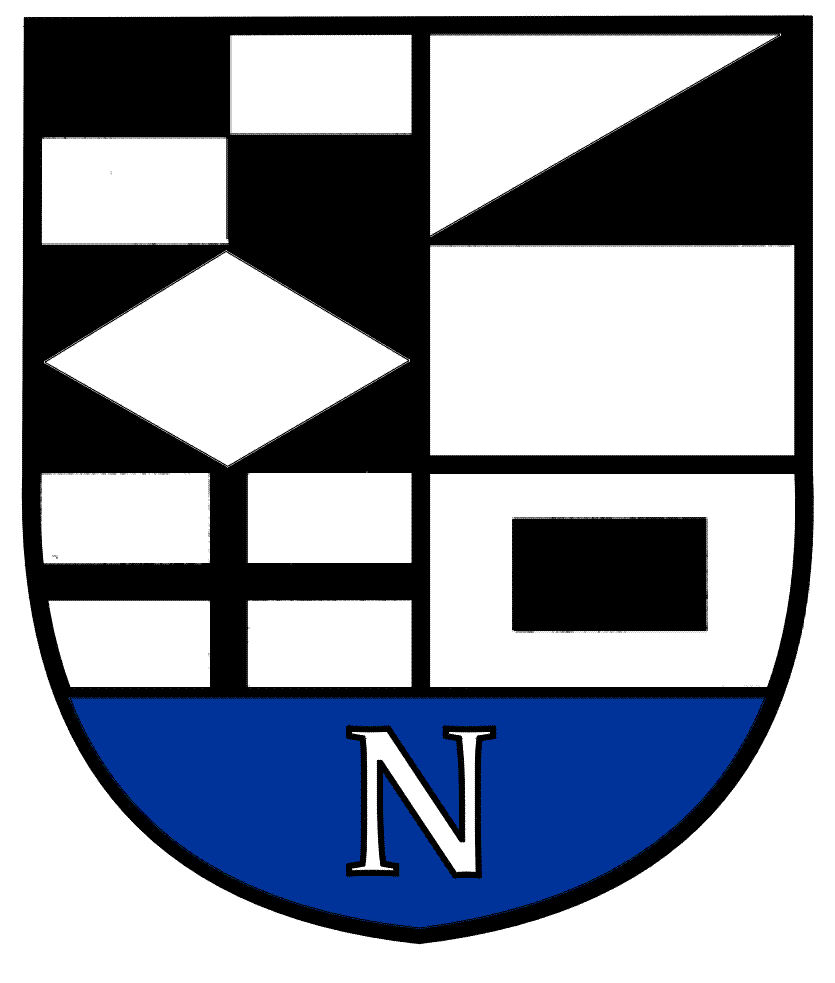 NERINGOS SAVIVALDYBĖS TARYBASPRENDIMASDĖL VALSTYBĖS TURTO PERĖMIMO NERINGOS SAVIVALDYBĖS NUOSAVYBĖN2024 m. _______________ d. Nr. T1-NeringaVadovaudamasi Lietuvos Respublikos vietos savivaldos įstatymo 63 straipsnio 2 dalimi, Lietuvos Respublikos valstybės ir savivaldybių turto valdymo, naudojimo ir disponavimo juo įstatymo 11 straipsnio 1 dalies 1 punktu ir Lietuvos Respublikos valstybės turto perėmimo savivaldybių nuosavybėn įstatymo 3 straipsnio 1 dalies 2 punktu, 3 straipsnio 2 dalimi, 4 straipsnio 1, 2 ir 4 dalimis, Neringos savivaldybės taryba nusprendžia:Perimti Neringos savivaldybės nuosavybėn Neringos savivaldybės administracijos apskaitoje registruotą ir valdomą valstybės nekilnojamąjį turtą pagal pridedamą sąrašą.Pavesti Neringos savivaldybės administracijos direktoriui arba jo įgaliotam asmeniui Nekilnojamojo turto registre įregistruoti daiktines teises į šio sprendimo 1 punkte nurodytą nekilnojamąjį turtą.Savivaldybės meras	Aina Kisielienė2024-05-21Neringos savivaldybės tarybos 	2024 m.                     d. sprendimo 	  Nr. T1-    priedasVALSTYBĖS TURTO, PERIMAMO NERINGOS SAVIVALDYBĖS NUOSAVYBĖN, SĄRAŠAS_________________________Eil. Nr.Objekto pavadinimas ir adresas (vieta) Įsigijimo vertė (Eur)Likutinė vertė 2023-12-31 (Eur)Unikalus numerisŽymėjimas planeIlgis (km) /plotas*(kv. m)Bylosregistro Nr.,kadastrinių duomenų nustatymo data1.Pėsčiųjų takas,  Neringos sav. Neringos m. (takas yra šalia Preilos gatvės)3310,003310,004400-5027-68492k0,202Registro Nr. 23/470742019-01-222.Pėsčiųjų takas,  Neringos sav. Neringos m. (takas yra šalia Preilos gatvės)3500,003500,004400-5168-96683k0,216Registro Nr. 23/470742019-01-22